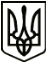 МЕНСЬКА МІСЬКА РАДАРОЗПОРЯДЖЕННЯ 11 серпня 2022 року	 м. Мена		№ 254Про залучення транспортних засобів для перевезення військовозобов’язаних	У зв'язку з військовою агресією російської федерації проти України, розпочатою 24 лютого 2022 року, враховуючи Указ Президента України від              24 лютого 2022 року № 69/2022 «Про загальну мобілізацію», з метою забезпечення перевезення військовозобов’язаних згідно листа начальника першого відділу Корюківського районного територіального центру комплектування та соціальної підтримки Ю. Давидюка  від  11 серпня 2022 року №1в/1543, керуючись ст. 42 Закону України «Про місцеве самоврядування в Україні», Законом України «Про мобілізаційну підготовку та мобілізацію», враховуючи норми Закону України «Про правовий режим воєнного стану»:	Залучити наступні транспортні засоби, що є комунальною власністю Менської міської територіальної громади та перебувають в оперативному управлінні Степанівського МНВК, для перевезення військовозобов’язаних, призваних по мобілізації: з 11 серпня 2022 року – автобус Газель СВ 1255 АА,  за маршрутом згідно вказівки представника першого відділу Корюківського районного територіального центру комплектування та соціальної підтримки.Міський голова	Геннадій ПРИМАКОВ